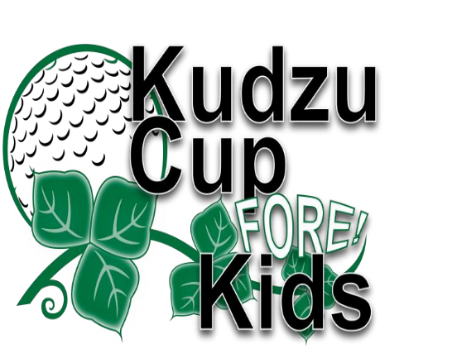 May 21, 2018Country Club of the SouthRegistration – 8:30 AM      Practice Range 9:30 AM      Shotgun Start 10:30 AMPresenting Sponsor ($10,000) (one available)Exclusive opportunity "Presented By" recognition on all Kudzu Cup Fore! Kids promotional and event material  Two foursomesSponsor name and logo in first position of PGA Style electronic leaderboard Sponsor logo displayed in full color with Sponsor message on LED electronic leaderboard as the Presenting Sponsor Sponsor logo on each flag pin placement Customized logos (9) in full color concrete decals adhered to cart pathOpportunity to place sponsor logo on either Yeti or Golf ShirtVIP Sponsor tour and lunch during one of Camp Kudzu’s signature overnight summer camp sessions Sponsor logo on all electronic and print event mediaDisplay area opportunity at the tournament  Sponsor logo and link on the Camp Kudzu website  Opportunity to provide promotional items for golfer goody bags Recognition at opening ceremony and throughout event Opportunity to speak at tournament receptionSponsor logo on event sponsor signs Tee signage Leaderboard Sponsor ($7,500) (one available)Two foursomesSponsor logo in second position of PGA Style Electronic Leaderboard as the Leaderboard SponsorEducate golfers with “Did You Know Facts” about your organization on LED display screen. Customized logos (3) in full color concrete decals adhered to cart path Opportunity to provide one promotional item for golfer goody bagsSponsor logo on all electronic and print event media Display area opportunity at the tournament  Sponsor logo and link on the Camp Kudzu website  Opportunity to provide promotional items for golfer goody bags Verbal recognition during the reception Sponsor logo on event sponsor signs Tee signage  Golf Cart Sponsor ($5,000) (one available)One foursome Sponsor logo on all golf cart player signs, score cards and score pencils  Sponsor name and logo in third position of PGA Style electronic leaderboard Sponsor logo displayed in full color on LED electronic leaderboard as the Golf Cart Sponsor Customized logo in full color concrete decals adhered to cart pathSponsor logo on all electronic and print event media Display area opportunity at the tournament  Sponsor logo and link on the Camp Kudzu website  Opportunity to provide promotional items for golfer goody bags Verbal recognition during the reception Sponsor logo on event sponsor signs Tee signage Practice Range Sponsor ($5,000) (one available)One foursome Sponsor signage at event to included (3) 14’ vertical flying banners spaced down the length of the practice range; (5) 3’ x 6’ horizonal pop-up A-frame banner spaced between hitting bays on the practice range areaSponsor logo displayed in full color on LED electronic leaderboard as the Practice Range Sponsor Customized logos in full color concrete decals adhered to cart pathSponsor logo on all electronic and print event media Sponsor logo and link on the Camp Kudzu website  Educate golfers with “Did You Know Facts” about your organization on LED display screen.Opportunity to provide one promotional item for golfer goody bagsSponsor logo on event sponsor signsTee signage Lunch Sponsor ($5,000) (one available)One foursome Sponsor logo on all player lunch boxes Sponsor logo displayed in full color on LED electronic leaderboard as the Lunch Sponsor Customized logo in full color concrete decals adhered to cart pathEducate golfers with “Did You Know Facts” about your organization on LED display screen.Opportunity to provide one promotional item for golfer goody bagsSponsor logo on event sponsor signsTee signage Camper Sponsor ($3,500) (Multiple Available)One camper can full participate in Camp Kudzu summer program by attending one session! Sponsor logo displayed in full color on LED electronic leaderboard as the Camper Sponsor Sponsor logo and link on the Camp Kudzu website  Opportunity to provide promotional item for golfer goody bags Sponsor logo on sponsor signs Tee signage Yeti Sponsor ($3,500) (Multiple Available)Two playersSponsor logo displayed in full color on LED electronic leaderboard as the Yeti Sponsor Sponsor logo place on one side of Yeti and tournament logo on the otherSponsor logo and link on the Camp Kudzu website  Opportunity to provide promotional item for golfer goody bags Sponsor logo on sponsor signs Tee signageBeverage Sponsor ($3,500) (one available)One foursome Sponsor logo displayed in full color on LED electronic leaderboard as the Beverage Sponsor Sponsor logo and link on the Camp Kudzu website  Opportunity to provide promotional item for golfer goody bags Sponsor logo on sponsor signs Tee signage   Cart Path Sponsor ($1,500) (Multiple Available)One player Sponsor logo displayed in full color on LED electronic leaderboard as the Cart Path Sponsor Customized logos in full color concrete decals (2) adhered directly to cart path and strategically placed. Sponsor logo and link on the Camp Kudzu website  Opportunity to provide promotional item for golfer goody bags Sponsor logo on sponsor signs Tee signageContest Sponsor ($1,000) (3 available)Sponsor chooses between Longest Drive, Closest to the Pin, or Straightest DriveSponsor logo displayed in full color on LED electronic leaderboard Sponsor has the opportunity to set up on green of sponsoring hole to explain contest, meet all golfers and distribute Sponsor marketing materials.Sponsor must bring own table, chairs, tent, coolers, etc.Sponsor name on sponsor signs Sponsor name listed on the Camp Kudzu website Opportunity to provide promotional items for golfer goody bags Tee signage   Foursome ($2,500) (Multiple Available)One foursome Sponsor logo displayed in full color on LED electronic leaderboard Sponsor name listed on the Camp Kudzu website Opportunity to provide promotional items for golfer goody bags Sponsor name listed on sponsor signs Tee signage  Tee Sponsor ($500) (Multiple Available)Name or logo on a tee sign Sponsor logo displayed in full color on LED electronic leaderboard Name listed on the Camp Kudzu website Individual Player ($750) (Multiple Available)	• 	One player spot For additional information contact:Doris M. Pierce-Hardy at dpierce-hardy@campkudzu.org  or 404-250-1811 x25 or Sandy Yates syates@campkudzu.org or 404-250-1811 x22